ТЕРРИТОРИАЛЬНАЯ ИЗБИРАТЕЛЬНАЯ КОМИССИЯ
ГОРОДА УССУРИЙСКА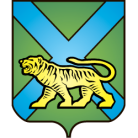 РЕШЕНИЕг. Уссурийск
О регистрации уполномоченногопредставителя кандидатаКостенко А.И.по финансовым вопросамРассмотрев представленные в территориальную избирательную комиссию города Уссурийска документы для регистрации уполномоченного представителя по финансовым вопросам   кандидата  Костенко Александра Ивановича, выдвинутого Приморским региональным отделением Всероссийской политической партии «ЕДИНАЯ РОССИЯ» по одномандатному избирательному округу № 6 на выборах депутатов Законодательного Собрания Приморского края, в соответствии со статьей 37 Избирательного Кодекса Приморского края, решением Избирательной комиссии Приморского края от 07 июля 2016 года № 2476/331                                «О Разъяснениях порядка регистрации уполномоченных представителей кандидатов, избирательных объединений по финансовым вопросам, их полномочий при проведении выборов депутатов Законодательного Собрания Приморского края»,  территориальная избирательная комиссия города Уссурийска, на которую решением Избирательной комиссии Приморского края  от 8 июня 2016 года № 2407/323 возложены полномочия окружной избирательной комиссии одномандатного избирательного округа № 6 по выборам депутатов Законодательного Собрания Приморского края,РЕШИЛА:1. Зарегистрировать уполномоченным представителем кандидата Костенко Александра Ивановича по финансовым вопросам:Шостак Марию Геннадьевну.2. Выдать М.Г. Шостак удостоверение установленного образца.3. Разместить настоящее решение на официальном сайте администрации Уссурийского городского округа в разделе «Территориальная избирательная комиссия города Уссурийска» в информационно-телекоммуникационной сети «Интернет».  Председатель комиссии	                                                 	   О.М. МихайловаСекретарь комиссии					                            С.В. Хамайко04 августа 2016 года                     № 84/15